		نموذج طلب خدمة ((2))Service Request Form ((2))معامل Modulus 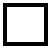 قاعات دراسية Seminar rooms أخرى Other مقدم الطلب Applicantمقدم الطلب Applicantمزيد من التوضيح للخدمة المطلوبة Further information required to the service...............................................................................................................................................................................................................................................................................................................................................................................................................................................................................................................................................................................................................................................................................................................................................................................................................خاص بتقنية المعلومات IT specialخاص بتقنية المعلومات IT specialخاص بتقنية المعلومات IT specialخاص بتقنية المعلومات IT specialخاص بتقنية المعلومات IT specialخاص بتقنية المعلومات IT specialمستلم الطلب Recipient demandالتوقيع signatureالتاريخDateالتوجيه Routing......................................................................................................................................................................................................................................................................................................................................................................................................................................................................................................................................................................................................................................................................................................................................................................................................................................................................................................................................................................................................................................................................................................................................................................................................................................................................................................................تقرير إنهاء المهمة Report finish the jobإنهاء المهمة finish the job              لم يتم إنهاء المهمة Is not terminated the task ...............................................................................................................................................................................................................................................................إنهاء المهمة finish the job              لم يتم إنهاء المهمة Is not terminated the task ...............................................................................................................................................................................................................................................................إنهاء المهمة finish the job              لم يتم إنهاء المهمة Is not terminated the task ...............................................................................................................................................................................................................................................................إنهاء المهمة finish the job              لم يتم إنهاء المهمة Is not terminated the task ...............................................................................................................................................................................................................................................................إنهاء المهمة finish the job              لم يتم إنهاء المهمة Is not terminated the task ...............................................................................................................................................................................................................................................................الموظف المختص Competent employeeالتوقيع signatureالتاريخDateمقدم الطلب Applicantمقدم الطلب Applicantالتوقيع signature